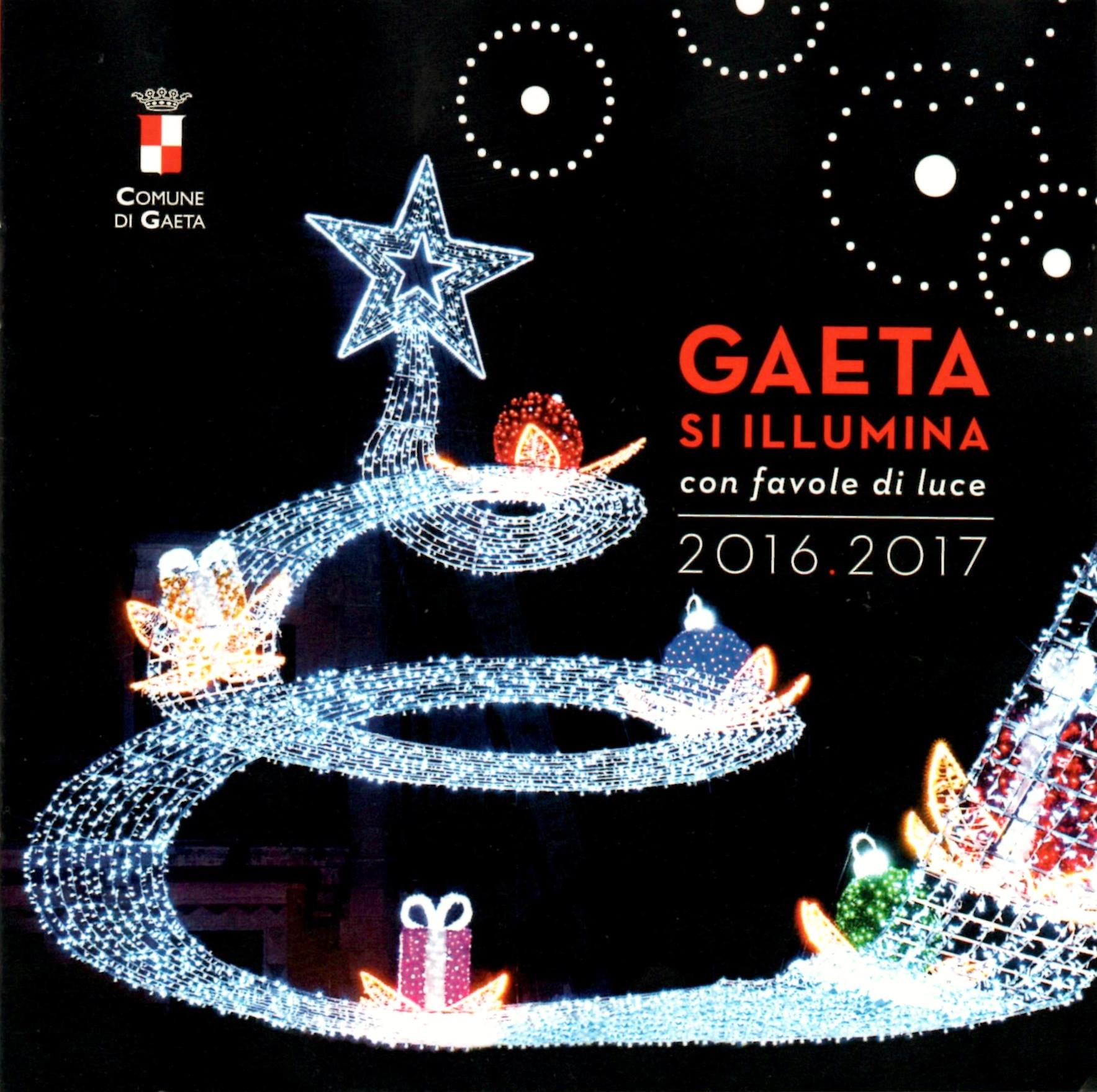 GAETA SI ILLUMINA CON “FAVOLE DI LUCE” 2016-17Favole di Luce 2016 - Gaeta News 24__________________________________________________________________________T-shirt “Sto come le luminarie di Gaeta...na Favola” e "Fontana di San Francesco – Gaeta 2016" – FacebookSpettacolo Pirotecnico della Fontana di San Francesco – FacebookSpettacolo Pirotecnico della Fontana di San Francesco – FacebookSpettacolo Pirotecnico della Fontana di San Francesco – FacebookSpettacolo Pirotecnico della Fontana di San Francesco – Facebook“Glie Sciusce” Enrico e gli Altri – FacebookSpettacolo Pirotecnico della Fontana di San Francesco – FacebookSpettacolo Pirotecnico della Fontana di San Francesco – FacebookA Natale puoi ... – FacebookOmbrelli colorati Luminosi in Via Faustina !! – FacebookTrenino Turistico intorno alla Fontana di S. Francesco - Gaeta – Facebook Natale in Festa 2016 ...!!Anteprima / Et Verbum Caro Factum Est – FacebookAnteprima / L'incanto della Fontana di S. Francesco, in Piazza della Libertà – FacebookEsibizione in anteprima di "Calanne", presso la Galleria Cavour – FacebookPista di pattinaggio su ghiaccio in Piazza XIX Maggio – FacebookAnteprima / L'incanto della Fontana di S. Francesco, in Piazza della Libertà – FacebookAllestimento / Mercatino di Natale in Piazza Buonomo – FacebookAllestimento / Mercatino di Natale in Piazza Buonomo – FacebookAnteprima / Fontana artistica: lo spettacolo continua ... – FacebookCorso Cavour – Piazza della Libertà, Lungo la scia... salendo verso le stelle – FacebookIn attesa dello Spettacolo Fontana Artistica in Piazza della Libertà! – FacebookPiazza XIX Maggio, l'Albero delle Meraviglie Una cascata di luci... la gioia del Natale – FacebookSpettacolo / I Cantastorie di Luce in Piazza XIX Maggio – FacebookUn tuffo tra le luci del mare al Pontile La Darsena – FacebookUn tuffo tra le luci del mare al Pontile La Darsena – FacebookVerso il NORD lungo la scenografica scalinata (denominata Salita degli Scalzi), dove sorge alla sommità la Chiesa di Santa Maria di Porto Salvo – FacebookUn Quartiere da Fiaba una passeggiata tra storia, tradizioni e palazzi antichi a Gaeta Medievale! – FacebookScintille Dorate in Via Annunziata a Gaeta Medievale! – FacebookLe Stelle cadenti in Via Marina di Serapo, presso l'Hotel Serapo! – FacebookIn Villa Traniello il Dolce Arrivo di Babbo Natale, tra caramelle e plumcake – FacebookIn Villa Traniello il Dolce Arrivo di Babbo Natale, tra caramelle e plumcake – Facebook(Piazza Buonomo) Da sabato 5 novembre 2016 fino al 15 gennaio 2017 Gaeta si illumina con Favole di Luce – FacebookA Gaeta Medievale fra scintille dorate una passeggiata tra storia, tradizioni e palazzi antichi – FacebookLungo la scia...salendo verso le stelle da Piazza della Libertà a Corso Cavour! – FacebookDa sabato 5 novembre 2016 fino al 15 gennaio 2017 Gaeta si illumina con Favole di Luce – FacebookAlbero delle Meraviglie in Piazza XIX Maggio – FacebookPercorso tematico In Via Battaglione degli Alpini – FacebookIn Piazza Vincent Capodanno ci aspetta un villaggio polare: igloo, eschimesi, pinguini, spuntoni di ghiaccio, foche e orsi polari – FacebookScenografia da brivido con foche, pinguini e spuntoni di ghiaccio, alla 1° Piazzetta in Via Indipendenza – FacebookGaeta / Luminarie Natalizie 2016/2017 – FacebookGaeta / Luminarie Natalizie 2016/2017 – FacebookGaeta / Luminarie Natalizie 2016/2017 – FacebookGaeta / Luminarie Natalizie 2016/2017 – FacebookGaeta / Luminarie Natalizie 2016/2017 – FacebookAllestimento – Luminarie Natalizie 2016/2017 – FacebookGaeta / Luminarie Natalizie 2016/2017 – Facebook__________________________________________________________________________T-shirt “Sto come le luminarie di Gaeta...na Favola” e "Fontana di San Francesco – Gaeta 2016"Spettacolo delle “Gocce Tricolori Fontane Danzanti”, a Gaeta!!Spettacolo delle “Gocce Tricolori Fontane Danzanti”, a Gaeta!!Spettacolo delle “Gocce Tricolori Fontane Danzanti”, a Gaeta!!Spettacolo delle “Gocce Tricolori Fontane Danzanti”, a Gaeta!!3° Parte La Magia delle Fontane Danzanti di Dominici's, a Gaeta!!2° Parte La Magia delle Fontane Danzanti di Dominici's, a Gaeta!!1° Parte La Magia delle Fontane Danzanti di Dominici's, a Gaeta!!3° Parte La Magia delle Fontane Danzanti di Dominici's, a Gaeta!!2° Parte La Magia delle Fontane Danzanti di Dominici's, a Gaeta!!1° Parte La Magia delle Fontane Danzanti di Dominici's, a Gaeta!!L'incanto della Fontana di S. Francesco, in Piazza della Libertà.Spettacolo Pirotecnico della Fontana di San Francesco.Spettacolo Pirotecnico della Fontana di San Francesco.L'incanto della Fontana di S. Francesco, in Piazza della Libertà.Spettacolo Pirotecnico della Fontana di San Francesco.L'incanto della Fontana di S. Francesco, in Piazza della Libertà.Spettacolo Pirotecnico della Fontana di San Francesco.L'incanto della Fontana di S. Francesco, in Piazza della Libertà.“Glie Sciusce” Enrico e Gli Altri.  Spettacolo itinerante con la Nurse Street BandAnteprima / Et Verbum Caro Factum EstLe FOLGORI / Natale in Concerto Le FOLGORI Natale in Concerto / 29 Dicembre 2016 - ore 18:00 / GAETA - Viale Battaglione degli Alpini (Sotto gli alberi di Montesecco).Esibizione in anteprima di "Calanne", presso la Galleria Cavour. Sciusci e Ciaramelle Seconda Edizione / NATALE 2016 Luci, Musiche e Tradizioni del NATALE dalle Città del Golfo e Isole Ponziane Allestimento in Piazza Bonelli, antistante il Bar ChristianPista di pattinaggio su ghiaccio in Piazza XIX Maggio Apre la pista di pattinaggio su ghiaccio in Piazza XIX MaggioAllestimento / Pista di Pattinaggio su ghiaccioAllestimento / Pista di Pattinaggio su ghiaccioSono iniziati nel pomeriggio di oggi le operazioni inerenti all'allestimento pista di pattinaggio su ghiaccio, con annesso parco giochi, maxischermo in Piazza XIX Maggio!!Corso Cavour – Piazza della Libertà, Lungo la scia... salendo verso le stelle. Gaeta Capodanno 2017 Ore 16:25 / Mercatino di Natale in Piazza BuonomoL'incanto della Fontana di S. Francesco, in Piazza della Libertà.L'incanto della Fontana di S. Francesco, in Piazza della Libertà.Spettacolo Pirotecnico della Fontana di San Francesco.Spettacolo Pirotecnico della Fontana di San Francesco.L'incanto della Fontana di S. Francesco, in Piazza della Libertà.L'incanto della Fontana di S. Francesco, in Piazza della Libertà.L'incanto della Fontana di S. Francesco, in Piazza della Libertà.L'incanto della Fontana di S. Francesco, in Piazza della Libertà.L'incanto della Fontana di S. Francesco, in Piazza della Libertà.L'incanto della Fontana di S. Francesco, in Piazza della Libertà.Fontana artistica: lo spettacolo continua ...Fontana artistica: lo spettacolo continua ...Fontana artistica: lo spettacolo continua ...Fontana artistica: lo spettacolo continua ... Presepe Artistico / Santuario della Santissima Annunziata!!Presepe presso il Tempio di S. Francesco d'Assisi – GaetaAllestimento / Presepe presso il Santuario San Nilo AbatePresepe Artistico nella Basilica Cattedrale di Gaeta Esposizione del Presepe Napoletano presso: Chiesa del Rosario Presepe in Stile Napoletano del Settecento alla Chiesa di San Giovanni a Mare!!Natale in Festa 2016 ...!! Mercatino di Natale in Piazza BuonomoEventi di Natale 2016/17 Ecco il programma del Mercatino di Natale in Piazza Buonomo!!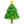 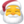 Allestimento / Mercatino di Natale in Piazza Buonomo Allestimento / Mercatino di Natale in Piazza BuonomoAllestimento / Mercatino di Natale in Piazza BuonomoIl coraggio della libertà Piazza XIX Maggio, l'Albero delle Meraviglie, Una cascata di luci... la gioia del Natale…Spettacolo / I Cantastorie di Luce in Piazza XIX Maggio.Via Battaglione degli Alpini, Attraverso il sogno Immaginare un mondo fantastico guidati dalla luce.Ombrelli colorati Luminosi in Via Faustina !!Presepio Marinaro Animato ..in un tripudio di emozioni ed armonieGaeta si illumina con Favole di Luce 2016/2017.Tra i fiocchi di neve in Via della Indipendenza, un villaggio polare: igloo, eschimesi, pinguini, foche, orsi polari e lungo la scia luminosa di Corso CavourCornici incantate del Lungomare Caboto dove si intravede un mondo da favola.Un tuffo tra le luci del mare al Pontile La Darsena.Verso il NORD lungo la scenografica scalinata (denominata Salita degli Scalzi), dove sorge alla sommità la Chiesa di Santa Maria di Porto SalvoUn Quartiere da Fiaba una passeggiata tra storia, tradizioni e palazzi antichi a Gaeta Medievale!Scintille Dorate in Via Annunziata a Gaeta Medievale!Le Stelle cadenti in Via Marina di Serapo, presso l'Hotel Serapo!In Villa Traniello il Dolce Arrivo di Babbo Natale, tra caramelle e plum-cake.In Villa Traniello il Dolce Arrivo di Babbo Natale, tra caramelle e plum-cake.(Piazza Buonomo) Da sabato 5 novembre 2016 fino al 15 gennaio 2017 Gaeta si illumina con Favole di Luce.A Gaeta Medievale fra scintille dorate una passeggiata tra storia, tradizioni e palazzi antichi.Fiocchi di neve e stalattiti luminose blu in Via della Indipendenza!Lungo la scia...salendo verso le stelle da Piazza della Libertà a Corso Cavour!Gaeta si illumina con Favole di Luce 2016/2017 Camminando tra Luce e Arte con i volontari del Servizio Civile del Comune di GaetaDa sabato 5 novembre 2016 fino al 15 gennaio 2017 Gaeta si illumina con Favole di Luce.Albero delle Meraviglie in Piazza XIX Maggio.Percorso tematico In Via Battaglione degli Alpini.Scenografia da brivido con foche, pinguini e spuntoni di ghiaccio, alla 1° Piazzetta in Via Indipendenza.In Piazza Vincent Capodanno ci aspetta un villaggio polare: igloo, eschimesi, pinguini, spuntoni di ghiaccio, foche e orsi polariGaeta si illumina con Favole di LuceGaeta si illumina con Favole di Luce – Via EuropaAl via il montaggio della cascata di luci sulla facciata della Gran Guarda in Piazza TranielloIn Villa Traniello il Dolce Arrivo di Babbo Natale, tra caramelle e plum-cake.__________________________________________________________________________L'incanto della Fontana di S. Francesco 2016 di Maria Vaudo - DailymotionFontane Danzanti di Dominici's, a Gaeta di Maria Vaudo - DailymotionGocce Tricolori Fontane Danzanti di Maria Vaudo - Dailymotion